PERSONAL RESUME(Sahaya)1NameSahaya.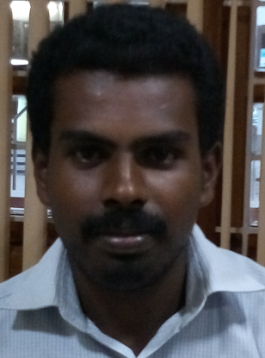 2Date of birth08.06.1993. (23 years)3email IDSahaya.369118@2freemail.com Sahaya.369118@2freemail.com 4Educational QualificationB.E. (Civil Engineering),Anna University, Chennai.B.E. (Civil Engineering),Anna University, Chennai.5Experience3 years. 3 years. 6Current workingCivil Supervisor inS.S. Associates,No.5-B, Pammal-Thiruneermalai Road, Pammal, Chennai-600 075.Civil Supervisor inS.S. Associates,No.5-B, Pammal-Thiruneermalai Road, Pammal, Chennai-600 075.7Languages knownTamil, English and Hindi.Tamil, English and Hindi.8SKILLSTime conscious.Knack in getting things done.Expertise in constructing according to plan.Aptitude to understand the mentality of workers.Ability to manage Masons, Electrician, Plumber, Painter, Tiles /Granite/ Marble Layer, Driver, JCP Operator,etc.Genius in assessment of work load and engagement of proper workers.Brilliant in mathematics of quantity of materials.SKILLSTime conscious.Knack in getting things done.Expertise in constructing according to plan.Aptitude to understand the mentality of workers.Ability to manage Masons, Electrician, Plumber, Painter, Tiles /Granite/ Marble Layer, Driver, JCP Operator,etc.Genius in assessment of work load and engagement of proper workers.Brilliant in mathematics of quantity of materials.SKILLSTime conscious.Knack in getting things done.Expertise in constructing according to plan.Aptitude to understand the mentality of workers.Ability to manage Masons, Electrician, Plumber, Painter, Tiles /Granite/ Marble Layer, Driver, JCP Operator,etc.Genius in assessment of work load and engagement of proper workers.Brilliant in mathematics of quantity of materials.9Computer knowledgeAUTOCAD,  2D,  3D & Chief Architect.AUTOCAD,  2D,  3D & Chief Architect.